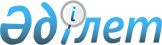 О внесении изменений в приказ Председателя Комитета по статистике Министерства национальной экономики Республики Казахстан от 11 октября 2016 года № 235 "Об утверждении Методики расчета индекса промышленного производства"Приказ Председателя Комитета по статистике Министерства национальной экономики Республики Казахстан от 21 января 2020 года № 7. Зарегистрирован в Министерстве юстиции Республики Казахстан 23 января 2020 года № 19916
      ПРИКАЗЫВАЮ:
      1. Внести в приказ Председателя Комитета по статистике Министерства национальной экономики Республики Казахстан от 11 октября 2016 года № 235 "Об утверждении Методики расчета индекса промышленного производства" (зарегистрирован в Реестре государственной регистрации нормативных правовых актов Республики Казахстан под № 14413, опубликован 21 ноября 2016 года в информационно-правовой системе "Әділет") следующие изменения:
      в Методике расчета индекса промышленного производства, утвержденной указанным приказом:
      подпункт 4) пункта 4 изложить в следующей редакции:
      "4) индекс промышленного производства - агрегированный индекс производства по видам деятельности секций "Горнодобывающая промышленность и разработка карьеров", "Обрабатывающая промышленность", "Снабжение электроэнергией, газом, паром, горячей водой и кондиционированным воздухом", "Водоснабжение; сбор, обработка и удаление отходов, деятельность по ликвидации загрязнений" согласно Общего классификатора видов экономической деятельности (далее - ОКЭД).";
      пункт 13 изложить в следующей редакции:
      "13. Учет статистической информации по расчету индекса промышленного производства формируется следующим образом:
      1) ежемесячно осуществляется сплошной учет объемов произведенной продукции в стоимостном и натуральном выражении по предприятиям с численностью занятых более 100 человек. Объемы производства по предприятиям с численностью занятых менее 100 человек, по промышленным подразделениям при непромышленных предприятиях, по индивидуальным предпринимателям и сектору домашних хозяйств определяются расчетным путем;
      2) ежеквартально осуществляется сплошной учет объемов произведенной продукции в стоимостном и натуральном выражении по предприятиям с численностью не более 100 человек и по промышленным подразделениям при непромышленных предприятиях;
      3) ежегодно осуществляется сплошной учет объемов произведенной продукции по полному кругу хозяйствующих субъектов в стоимостном и натуральном выражении, выборочное обследование индивидуальных предпринимателей, занимающихся производством промышленной продукции в стоимостном и натуральном выражении, выборочное обследование сектора домашних хозяйств.";
      пункт 15 изложить в следующей редакции:
      "15. Формирование индексов производства осуществляется в несколько этапов.
      На первом этапе расчета определяются индексы производства для каждого элементарного вида деятельности путем сопоставления выпуска товаров-представителей в отчетном периоде с их выпуском в базисном периоде. При этом выпуск каждого товара-представителя за сравниваемые периоды оцениваются в одних и тех же ценах – среднегодовых ценах базисного года.
       Расчет сводного индекса производства для элементарного вида экономической деятельности выполняется по нижеприведенным формулам: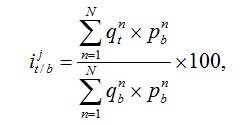 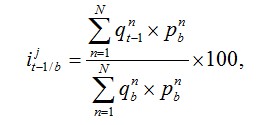 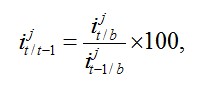 
      где: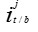 - индекс по j-му виду деятельности за отчетный t период (отчетный месяц, период с начала года) по сравнению со среднемесячным производством базисного года, в %;

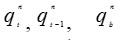 - производство по n-му товару в натуральном (или стоимостном) выражении соответственно за t-период (отчетный месяц, период с начала года), t-1-период (предыдущий месяц, соответствующие периоды предыдущего года) и в среднем за месяц базисного года;

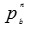 - среднегодовая цена единицы n-го товара в базисном году;


      N - количество товаров, входящих в корзину по виду деятельности;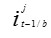 - индекс по j-му виду деятельности за предыдущий t-1 период (предыдущий месяц, соответствующие периоды предыдущего года) по сравнению со среднемесячным производством базисного года, в %;

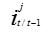 - индекс по j-му виду деятельности за отчетный период t (отчетный месяц, период с начала года) по сравнению с предыдущим периодом t-1 (предыдущий месяц, соответствующие периоды предыдущего года), в %.


      На последующих этапах расчета индексы по элементарному виду деятельности, сформированные на 1 этапе, агрегируются согласно иерархической структуре ОКЭД в индексы по группе видов деятельности, которые, в свою очередь, – в индексы по разделу, секциям  B "Горнодобывающая промышленность и разработка карьеров",  C "Обрабатывающая промышленность", D "Снабжение электроэнергией, газом, паром, горячей водой и кондиционированным воздухом", Е "Водоснабжение; сбор, обработка и удаление отходов, деятельность по ликвидации загрязнений".
       Для учета влияния конкретного вида деятельности (группы, раздела видов деятельности) на общий индекс по секциям B "Горнодобывающая промышленность и разработка карьеров", C "Обрабатывающая промышленность", D "Снабжение электроэнергией, газом, паром, горячей водой и кондиционированным воздухом", Е "Водоснабжение; сбор, обработка и удаление отходов, деятельность по ликвидации загрязнений" ОКЭД осуществляется поэтапное взвешивание на величину валовой добавленной стоимости базисного года по соответствующим группировкам ОКЭД. 
      Расчет сводного индекса производства выполняется по следующим формулам: 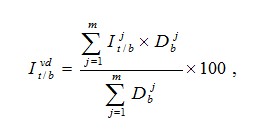 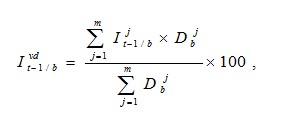 
      где: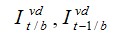  - индекс по j-му виду деятельности (классу, группе, разделу, секции) за отчетный период t (отчетный месяц, период с начала года) или за предыдущий t-1 период (предыдущий месяц, соответствующие периоды предыдущего года) по сравнению со среднемесячным производством базисного года, в %;

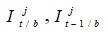  - индекс по j-му виду деятельности за отчетный период t (отчетный месяц, период с начала года) или за предыдущий t-1 период (предыдущий месяц, соответствующие периоды предыдущего года) по сравнению со среднемесячным производством базисного года, сформированный на предыдущем этапе расчета, в %;

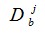 - валовая добавленная стоимость за базисный год по j-му виду деятельности, миллион тенге.

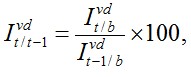 
      где: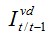 - индекс производства за отчетный период t по сравнению с предыдущим t-1, рассчитанный путем соотношения индексов, исчисленных к среднемесячному производству базисного года;

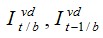  - индекс по j-му виду деятельности (классу, группе, разделу, секции) за отчетный период t (отчетный месяц, период с начала года) или за предыдущий t-1 период (предыдущий месяц, соответствующие периоды предыдущего года) по сравнению со среднемесячным производством базисного года, в %;


      Индекс промышленного производства рассчитывается как среднее арифметическое взвешенное из индексов производства по секциям B "Горнодобывающая промышленность и разработка карьеров", C "Обрабатывающая промышленность", D "Снабжение электроэнергией, газом, паром, горячей водой и кондиционированным воздухом", Е "Водоснабжение; сбор, обработка и удаление отходов, деятельность по ликвидации загрязнений" ОКЭД, по следующим формулам: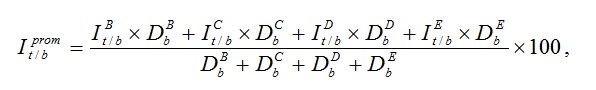 (10)

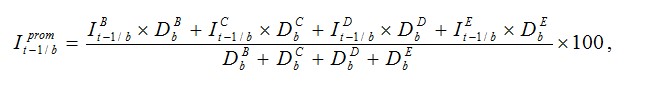 (11)

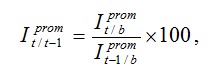 (12)


      где: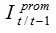 - индекс промышленного производства за отчетный t-период (отчетный месяц, период с начала года) по сравнению с предыдущим периодом t-1 (предыдущий месяц, соответствующие периоды предыдущего года), в %;

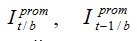  - индекс промышленного производства за t-период (отчетный месяц, период с начала года) и t-1-период (предыдущий месяц, соответствующие периоды предыдущего года) по сравнению со среднемесячным производством базисного года, в %;

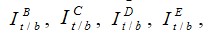 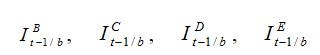  - индекс производства по секциям B "Горнодобывающая промышленность и разработка карьеров",  C "Обрабатывающая промышленность", D "Снабжение электроэнергией, газом, паром, горячей водой и кондиционированным воздухом", Е "Водоснабжение; сбор, обработка и удаление отходов, деятельность по ликвидации загрязнений" за t-период (отчетный месяц, период с начала года) и t-1-период (предыдущий месяц, соответствующие периоды предыдущего года) по сравнению со среднемесячным производством базисного года, в %;

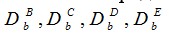 - валовая добавленная стоимость за базисный год по секциям B "Горнодобывающая промышленность и разработка карьеров", C "Обрабатывающая промышленность", D "Снабжение электроэнергией, газом, паром, горячей водой и кондиционированным воздухом", Е "Водоснабжение; сбор, обработка и удаление отходов, деятельность по ликвидации загрязнений", миллион тенге.";


      приложение к указанной Методике изложить в новой редакции согласно приложению к настоящему приказу.
      2. Управлению статистики производства и окружающей среды совместно с Юридическим управлением Комитета по статистике Министерства национальной экономики Республики Казахстан обеспечить в установленном законодательством порядке:
      1) государственную регистрацию настоящего приказа в Министерстве юстиции Республики Казахстан;
      2) размещение настоящего приказа на интернет-ресурсе Комитета по статистике Министерства национальной экономики Республики Казахстан;
      3. Управлению статистики производства и окружающей среды Комитета по статистике Министерства национальной экономики Республики Казахстан довести настоящий приказ до структурных подразделений и территориальных органов Комитета по статистике Министерства национальной экономики Республики Казахстан для руководства и использования в работе.
      4. Контроль за исполнением настоящего приказа возложить на курирующего заместителя Председателя Комитета по статистике Министерства национальной экономики Республики Казахстан (Керимханова Г.М.).
      5. Настоящий приказ вводится в действие по истечении десяти календарных дней после дня его первого официального опубликования. Алгоритм расчета индексов промышленного производства Таблица 1. Условный пример расчета индекса промышленного производства по элементарному виду экономической деятельности (исходя из товаров-представителей)
      Этап 1.
      Продолжение таблицы Таблица 2. Условный пример формирования индекса промышленного производства по виду экономической деятельности 10.1 "Переработка и консервирование мяса и производство мясной продукции"
      Этап 2. Таблица 3. Условный пример формирования индекса промышленного производства по виду экономической деятельности 10 "Производство продуктов питания"
      Этап 2 (продолжение). Таблица 4. Условный пример формирования индекса промышленного производства по секции С "Обрабатывающая промышленность"
      Этап 3. Таблица 5. Условный пример формирования индекса промышленного производства
      Этап 4.
					© 2012. РГП на ПХВ «Институт законодательства и правовой информации Республики Казахстан» Министерства юстиции Республики Казахстан
				(4)(5)(6)(7)(8)(9)
      Председатель 

Н. Айдапкелов
Приложение к приказу
от 21 января 2020 года № 7Приложение
к Методике расчета индекса
промышленного производства
Цена единицы товара в базисном году, тысяч тенге
Произведено в базисном году
Произведено в базисном году
Произведено в натуральном выражении
Произведено в натуральном выражении
Произведено в натуральном выражении
Цена единицы товара в базисном году, тысяч тенге
в натуральном выражении
в стоимостном выражении, тысяч тенге
за соответствующий месяц прошлого года
за предыдущий месяц
за отчетный месяц
А
1
2
3=2*1
4
5
6
10.11 Переработка и консервирование мяса
 Х
 Х
25 390 765,1
 Х
 Х
 Х
Мясо скота крупного рогатого, свиней, овец, коз, лошадей и животных семейства лошадиных, свежее или охлажденное, тонн
375,2
59 689
22 395 312,8
6 301
6 288
6 675
Субпродукты пищевые скота крупного рогатого, свиней, овец, коз, лошадей и животных семейства лошадиных, свежие или охлажденные, тонн
173,9
1 289
224 157,1
61
108
170
Мясо и субпродукты пищевые мороженые; мясо и субпродукты пищевые прочие, тонн
635,9
2 653
1 687 042,7
213
169
161
Шерсть щипаная, шкуры и кожи сырые скота крупного рогатого или животных семейства лошадиных, овец и коз, тонн
184,3
5 293
975 499,9
505
509
598
Жиры скота крупного рогатого, овец, коз, свиней, тонн
119,0
121
14 399,0
2
1
1
Отходы необработанные непищевые, тонн
2144,4
44
94 353,6
171
172
44
10.12 Переработка и консервирование мяса сельскохозяйственной птицы
 Х
 Х
26 451 780,3
 Х
 Х
 Х
Куры (включая цыплят), индейки, утки, гуси и цесарки свежие или охлажденные, тушки, тонн
252,6
44 586
11 262 423,6
2 234
2 248
3 812
Куры (включая цыплят), индейки, утки, гуси и цесарки мороженые, тушки, тонн
315,0
27 179
8 561 385,0
4 280
4 228
3 852
Куры (включая цыплят), индейки, утки, гуси и цесарки мороженые, части тушек, тонн
348,3
13 391
4 664 085,3
2 334
2 334
2 811
Жир птицы домашней, тонн
142,3
35
4 980,5
10
10
9
Субпродукты пищевые птицы домашней, тонн
235,7
8 234
1 940 753,8
1 388
1 388
1 282
Перья, пух и шкурки птиц с перьями, тонн
72,9
249
18 152,1
8
8
13
Произведено в стоимостном выражении (в средних ценах базисного года), тысяч тенге
Произведено в стоимостном выражении (в средних ценах базисного года), тысяч тенге
Произведено в стоимостном выражении (в средних ценах базисного года), тысяч тенге
Индекс промышленного производства в % к среднемесячному уровню базисного года
Индекс промышленного производства в % к среднемесячному уровню базисного года
Индекс промышленного производства в % к среднемесячному уровню базисного года
за соответствующий месяц прошлого года
за предыдущий месяц
за отчетный месяц
за соответствующий месяц прошлого года
за предыдущий месяц
за от четный месяц
7=1*4
8=1*5
9=1*6
10=7/(3/

12)*100
11= 8/(3/12) *100
12=9/(3/

12)*100
2 970 191,7
2 948 270,4
2 841 086,9
140,4
139,3
134,3
2 364 135,2
2 359 257,6
2 504 460,0
126,7
126,4
134,2
10 607,9
18 781,2
29 563,0
56,8
100,5
158,3
135 446,7
107 467,1
102 379,9
96,3
76,4
72,8
93 071,5
93 808,7
110 211,4
114,5
115,4
135,6
238,0
119,0
119,0
476,0
238,0
238,0
366 692,4
368 836,8
94 353,6
4663,6
4690,9
1200,0
3 054 598,4
3 041 754,8
3 459 758,3
138,6
138,0
157,0
564 308,4
567 844,8
962 911,2
60,1
60,5
102,6
1 348 200,0
1 331 820,0
1 213 380,0
189,0
186,7
170,1
812 932,2
812 932,2
979 071,3
209,2
209,2
251,9
1 423,0
1 423,0
1 280,7
342,9
342,9
308,6
327 151,6
327 151,6
302 167,4
202,3
202,3
186,8
583,2
583,2
947,7
38,6
38,6
62,7
Наименование вида деятельности
Валовая добавленная стоимость за базисный год, миллион тенге
Расчетная величина (исходя из валовой добавленной стоимости базисного года), миллион тенге
Расчетная величина (исходя из валовой добавленной стоимости базисного года), миллион тенге
Расчетная величина (исходя из валовой добавленной стоимости базисного года), миллион тенге
Индекс промышленного производства в % к среднемесячному уровню базисного года
Индекс промышленного производства в % к среднемесячному уровню базисного года
Индекс промышленного производства в % к среднемесячному уровню базисного года
Индекс промышленного производства, в % к
Индекс промышленного производства, в % к
Наименование вида деятельности
Валовая добавленная стоимость за базисный год, миллион тенге
за соответствующий месяц прошлого года
за предыдущий месяц
за отчетный месяц
за соответствующий месяц прошлого года
за предыдущий месяц
за отчетный месяц
предыдущему месяцу
соответствующему месяцу прошлого года
А
1
2= 1*5 / 100
3= 1*6 / 100
4= 1*7 / 100
5=2:1*

100
6=3:1*

100
7=4:1*

100
8=7:6*100
9=7:5*

100
10.1 Переработка и консервирование мяса и производство мясной продукции
45 647,2
53 465
52 436
56 342
117,1
114,9
123,4
107,4
105,4
10.1 Переработка и консервирование мяса и производство мясной продукции
сумма входящих элементарных видов деятельности
сумма входящих элементарных видов деятельности
сумма входящих элементарных видов деятельности
сумма входящих элементарных видов деятельности
10.11 Переработка и консервирование мяса
10 223,4
14 353,7
14 251
13 730
140,4
139,4
134,3
96,3
95,7
10.12 Переработка и консервирование мяса сельскохозяйственной птицы
15 571,1
21 582
21 488
24 447
138,6
138,0
157,0
113,8
113,3
10.13 Производство продуктов из мяса и мяса сельскохозяйственной птицы
19 852,7
17 530
16 696
18 165
88,3
84,1
91,5
108,8
103,6
Наименование вида деятельности
Валовая добавленная стоимость за базисный год, миллион тенге
Расчетная величина (исходя из валовой добавленной стоимости базисного года), миллион тенге
Расчетная величина (исходя из валовой добавленной стоимости базисного года), миллион тенге
Расчетная величина (исходя из валовой добавленной стоимости базисного года), миллион тенге
Индекс промышленного производства в % к среднемесячному уровню базисного года
Индекс промышленного производства в % к среднемесячному уровню базисного года
Индекс промышленного производства в % к среднемесячному уровню базисного года
Индекс промышленного производства в % к
Индекс промышленного производства в % к
Наименование вида деятельности
Валовая добавленная стоимость за базисный год, миллион тенге
за соответствующий месяц прошлого года
за предыдущий месяц
за отчетный месяц
за соответствующий месяц прошлого года
за предыдущий месяц
за отчетный месяц
предыдущему месяцу
соответствующему месяцу прошлого года
А
1
2= 1*5 / 100
3= 1*6 / 100
4= 1*7 / 100
5=2:1*

100
6=3:1*

100
7=4:1* 100
8=7:6*100
9=7:5*

100
10 Производство продуктов питания
409 119,2
388 351
450 338
537 135
94,9
110,1
131,3
119,3
138,3
сумма входящих видов деятельности
сумма входящих видов деятельности
сумма входящих видов деятельности
сумма входящих видов деятельности
10.1 Переработка и консервирование мяса и производство мясной продукции
45 647,2
53 453
52 449
56 329
117,1
114,9
123,4
105,9
104,1
10.2 Переработка и консервирование рыбы, ракообразных и моллюсков
4 739,8
2 384
2 313
3 512
50,3
48,8
74,1
151,8
147,4
10.3 Переработка и консервирование фруктов и овощей
40 169,3
46 034
65 837
126 332
114,6
163,9
314,5
192,2
278,8
…
…
…
…
…
…
…
…
…
…
10.9 Производство готовых кормов для животных
4 617,3
9 401
9 442
11 183
203,6
204,5
242,2
118,4
119,0
Наименование вида деятельности
Валовая добавленная стоимость за базисный год, миллион тенге
Расчетная величина (исходя из валовой добавленной стоимости базисного года), миллион тенге
Расчетная величина (исходя из валовой добавленной стоимости базисного года), миллион тенге
Расчетная величина (исходя из валовой добавленной стоимости базисного года), миллион тенге
Индекс промышленного производства в % к среднемесячному уровню базисного года
Индекс промышленного производства в % к среднемесячному уровню базисного года
Индекс промышленного производства в % к среднемесячному уровню базисного года
Индекс промышленного производства в % к
Индекс промышленного производства в % к
Наименование вида деятельности
Валовая добавленная стоимость за базисный год, миллион тенге
за соответствующий месяц прошлого года
за предыдущий месяц
за отчетный месяц
за соответствующий месяц прошлого года
за предыдущий месяц
за отчетный месяц
предыдущему месяцу
соответствующему месяцу прошлого года
А
1
2= 1*5 / 100
3= 1*6/ 

100
4= 1*7/ 100
5=2:1*

100
6=3:1*

100
7=4:1* 100
8=7:6*

100
9=7:5*

100
Секция С 

Обрабатывающая промышленность
2469804,1
2603174
2568596
2704435
105,4
104,0
109,5
105,3
103,9
Секция С 

Обрабатывающая промышленность
сумма входящих видов деятельности
сумма входящих видов деятельности
сумма входящих видов деятельности
сумма входящих видов деятельности
10 Производство продуктов питания
409 119,2
388 351
450 338
537 135
94,9
110,1
131,3
119,3
138,3
11 Производство напитков
79 989,2
97 667
72 230
81 669
122,1
90,3
102,1
113,1
83,6
12 Производство табачных изделий
34 247,4
38 357
31 199
35 789
112,0
91,1
104,5
114,7
93,3
…
…
…
…
…
…
…
…
…
…
33 Ремонт и установка машин и оборудования
96 068,6
74 069
75 606
105 964
77,1
78,7
110,3
140,2
143,1
Наименование вида деятельности
Добавленная стоимость за базисный год, миллион тенге
Расчетная величина (исходя из валовой добавленной стоимости базисного года), миллион тенге
Расчетная величина (исходя из валовой добавленной стоимости базисного года), миллион тенге
Расчетная величина (исходя из валовой добавленной стоимости базисного года), миллион тенге
Индекс промышленного производства в % к среднемесячному уровню базисного года
Индекс промышленного производства в % к среднемесячному уровню базисного года
Индекс промышленного производства в % к среднемесячному уровню базисного года
Индекс промышленного производства в % к
Индекс промышленного производства в % к
Наименование вида деятельности
Добавленная стоимость за базисный год, миллион тенге
за соответствующий месяц прошлого года
за предыдущий месяц
за отчетный месяц
за соответствующий месяц прошлого года
за предыдущий месяц
за отчетный месяц
предыдущему месяцу
соответствующему месяцу прошлого года
А
1
2= 1*5 / 100
3= 1*6 / 100
4= 1*7 / 100
5=2:1*

100
6=3:1*

100
7=4:1* 100
8=7:6*

100
9=7:5*

100
Итого по промышленности
7177125,8
7664793
7580771
7744533
106,8
105,6
107,9
102,2
101,0
Итого по промышленности
сумма данных по секциям B, C, D, E ОКЭД
сумма данных по секциям B, C, D, E ОКЭД
сумма данных по секциям B, C, D, E ОКЭД
сумма данных по секциям B, C, D, E ОКЭД
Секция B Горнодобывающая промышленность и разработка карьеров
4249267,9
4606206
4550966
4589209
108,4
107,1
108,0
100,8
99,6
Секция С 

Обрабатывающая промышленность
2469804,1
2603174
2568596
2704435
105,4
104,0
109,5
105,3
103,9
Секция D Снабжение электроэнергией, газом, паром, горячей водой и кондиционированным воздухом
391236,4
381847
404147
381064
97,6
103,3
97,4
94,3
99,8
Секция E Водоснабжение; сбор, обработка и удаление отходов, деятельность по ликвидации загрязнений
66817,4
73566
57062
69824
110,1
85,4
104,5
122,4
94,9